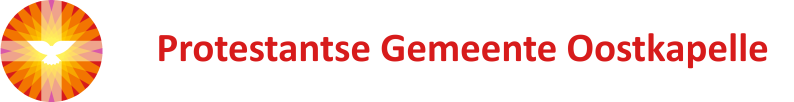 4 – 5  Geactualiseerde versie per oktober 2020 (de huidige situatie met geen kerkdiensten is hierin niet verwerkt)Protocol kerkelijke activiteiten en gebruiksplan kerkgebouwen Protestantse Gemeente Oostkapelle gedurende de controlefase van de CoronacrisisWij volgen de richtlijnen voor erediensten en andere kerkelijke bijeenkomsten, zoals gepubliceerd door Protestantse Kerk in Nederland. Het gebruiksplan is een uitwerking                                                                                                                                                                                                                                                                                                                                                                                                                                                                                                                                                                                                                                                                                                                                                                                                                                                                                                                                                                                                                                                                                                                                                                                                                                                                                                                                                                                                                                                                                                                                                                                                                                                                                                                                                                                                                                                                                                                                                                                                                                                                                                                                         van deze richtlijnen.Vastgesteld door de kerkenraad van de PGO De voorzitter, 			De scriba,1 inhoud2	doel en functie van dit gebruiksplan	2.1	doelstelling in het algemeen	2.2	functies van dit gebruiksplan	2.3	fasering	2.4	algemene afspraken	3	gebruik van het kerkgebouw	3.1	meerdere diensten op een zondag	3.1.1	aanvangstijden voor verschillende diensten	4	concrete uitwerking	4.1.1	gerelateerd aan het gebouw	4.1.2 gerelateerd aan de samenkomstit onderwerp wordt per gebouw apart in een addendum beschreven4.2	gerelateerd aan de samenkomst	4.2.1	gebruik van de sacramenten	4.2.2	zang en muziek	4.2.3	collecteren	4.2.4	koffiedrinken en ontmoeting	4.2.5	kinderoppas en kinderwerk	4.3	uitnodigingsbeleid	4.4	taakomschrijvingen	4.4.1	gastheren/gastvrouwen	4.4.2	kerkenraad en voorganger	4.4.3	techniek	5	besluitvorming en communicatie	5.1	besluitvorming	5.2	communicatie	6	overige bijeenkomsten, vergaderingen en bezoekwerk	overige bijeenkomsten en vergaderingen	bezoekwerk	2 doel en functie van dit gebruiksplan 2.1 doelstelling in het algemeenMet dit gebruiksplan willen we:bijdragen aan het terugdringen van de verspreiding van het coronavirus zolang dit nodig is. Als kerk willen we daarin onze verantwoordelijkheid nemen;bijdragen aan het beschermen van de meest kwetsbaren. We zien het maken van goed doordachte keuzes als een vorm van naastenliefde; volop kerk zijn vanuit ons (kerk)gebouw en vanuit onze huizen. We willen verbinding blijven zoeken met God, zijn Woord en met elkaar om toegerust in de wereld te staan.2.2 functies van dit gebruiksplanWe beschrijven hierin de inrichting, organisatie en procedures tijdens de zogenoemde controlefase van de coronacrisis; De mensen die meewerken aan het voorbereiden en organiseren van samenkomsten zullen we op basis hiervan instrueren;Op basis van dit plan zetten we de communicatie op naar alle betrokkenen binnen en buiten onze gemeente;Dit plan is online te vinden op de website en op papier in onze kerkgebouwen aanwezig. We zijn hiermee aanspreekbaar voor bijvoorbeeld de veiligheidsregio.2.3 faseringVanaf 1 oktober 2020 houden wij kerkdiensten met maximaal 30 personen (exclusief medewerkers). Dit blijft zo totdat er van overheidswege versoepeling van de maatregelen worden afgekondigd.2.4 algemene afsprakenWij vinden ontmoeting, gesprek en nabijheid belangrijk. Toch willen we in het kader van onze doelstelling:anderhalve meter afstand houden tussen mensen die niet tot hetzelfde huishouden behoren;mensen die ziek of verkouden zijn dringend verzoeken om thuis te blijven, samen met anderen uit hun huishouden; de samenkomsten zo inrichten dat we op het gebied van organisatie, routing en hygiëne voldoen aan de richtlijnen en voorschriften van de overheid / het RIVM en de vanuit het landelijk kerkverband aangereikte richtlijnen;op de hoogte blijven van ontwikkelingen en aanwijzingen. We leren, evalueren en stellen bij vanuit de praktijk. Dat betekent dat we dit gebruiksplan regelmatig  actualiseren.3 gebruik van het kerkgebouwDe kerkgebouwen worden alleen door de PGO gebruikt. Voor de normale diensten op zondag zal alleen de Zionskerk worden gebruikt gezien de beschikbare capaciteit van de verschillende gebouwen. Voor bijzondere diensten, waarbij een aantal bezoekers kleiner dan 30 wordt verwacht, kan ook gebruik gemaakt worden van de Dorpskerk. De uitwerking voor het gebruik van de gebouwen  is terug te vinden in de addenda per gebouw.3.1 meerdere diensten op een zondag Wanneer het nodig is vanwege het aantal aanmeldingen voor een zondagochtenddienst kan een tweede dienst worden georganiseerd aan het einde van de middag of in de avond.3.1.1 Aanvangstijden voor verschillende dienstenDe normale zondagochtenddienst begint om 10.00 u. De aanvangstijd voor een eventuele tweede dienst moet nog worden vastgesteld.4 concrete uitwerking	4.1.1 Gerelateerd aan het gebouwZie aparte addenda4.1.2 Gerelateerd aan de samenkomstGebruik van de sacramentenVoor de avondmaalsviering is door de diaconie een protocol ontwikkeld waarbij er 1.5 meter afstand kan worden gehouden. Door het gebruik van individuele drinkbekertjes en het aanreiken van het brood door de predikant is het houden van een avondmaalsdienst in principe mogelijk Dit onderwerp moet bij voortduring van de veiligheidsmaatregelen steeds tijdig worden besproken in de kerkenraad. Avondmaalsviering aan huis is vooralsnog niet mogelijk.Zang en muziekGemeentezang is vooralsnog helaas niet mogelijk. Muziek zal alleen instrumentale muziek zijn of zang via digitale middelen. Bij instrumentale muziek moet bij het gebruik van blaasinstrumenten voldoende afstand worden gehoudenCollecterenHet gebruik van doorgeefzakken is niet mogelijk. Er zal gebruik gemaakt worden van open schalen bij de uitgang. De opbrengst van de collecte wordt op de gebruikelijke wijze afgehandeld via de diakenen. Het geld wordt later in de week geteld. Voor het leegmaken van de collecteschalen zijn wegwerphandschoenen beschikbaar. Koffiedrinken en ontmoetingGelet op de voorschriften van het RIVM wordt er geen koffiemoment georganiseerd. Er is geen ontmoeting met de predikant bij de uitgang.Kinderoppas en kinderwerk  Tijdens de coronacrisis is er wel kindernevendienst mogelijk. De kinderen gaan met de leiding rechtstreeks naar de jeugdzolder van de Zionskerk. Zij komen niet in de kerkzaal. Tijdens de kerkdiensten is er geen crèche beschikbaar.4.2 UitnodigingsbeleidDe kerkdiensten worden aangekondigd via de zondagsbrief , kerkblad en website. De kerkgangers moeten zich voor vrijdag 18.00 u digitaal aanmelden via de website of telefonisch. Zonder voorafgaande aanmelding kan de dienst niet worden bezocht, ook niet door externe gasten. Het aanmeldingsformulier sluit automatisch bij een groter aantal dan 30 personen. Er wordt vooralsnog geen tweede dienst georganiseerd. De diensten zijn digitaal te volgen via kerkdienstgemist.nl en via de kerktelefoon.4.2.1 Auto ophaaldienst. Er is geen auto ophaaldienst beschikbaar gedurende de coronacrisis omdat particulier autovervoer niet geschikt is voor vervoer met 1,5 meter afstand.4.3 Taakomschrijvingen4.3.1Gastheren/gastvrouwenZij zijn herkenbaar in gele hesjes. De inschrijflijsten worden gecontroleerd bij aankomst van de bezoekers. Tevens worden de triagevragen over de gezondheid gesteld. Zij wijzen de bezoekers hun zitplaats aan. Aantal en opstelling: zie addendum gebouwen4.3.2. Kerkenraad en voorgangerEr is een ouderling van dienst aanwezig , en een diaken. De ouderling van dienst brengt de predikant naar de kansel en gaat op de eerste stoelenrij zitten. Er is geen handdruk.4.3.3. Techniek De koster, het beam teamlid en degene die beeld en geluid bedient zitten achter in de kerk bij de apparatuur op afstand van 1,5 meter van elkaar. De apparatuur wordt direct na de dienst ontsmet.5 besluitvorming en communicatie5.1 Besluitvorming Dit gebruiksplan is vastgesteld door de kerkenraad in de vergadering van 17 juni 2020. 5.2 CommunicatieDit gebruiksplan wordt gepubliceerd op de website. In het kerkblad wordt hier naar verwezen. Tussentijdse wijzigingen worden bekend gemaakt via de nieuwsbrief en op de website. In elk kerkgebouw is een exemplaar van het gebruiksplan beschikbaar.6 overige bijeenkomsten, vergaderingen en bezoekwerk6.1 Overige bijeenkomsten en vergaderingenVergaderingen tot 10 deelnemers kunnen fysiek plaatsvinden in de Zionskerk.Vergaderingen met meer dan 6 personen kunnen plaatsvinden in de zijzaal. Onder de 6 personen kan de vergadering plaatsvinden in de consistorie met voldoende onderlinge afstand. Overige vergaderingen worden digitaal gehouden.BezoekwerkPastoraal bezoek vindt plaats via telefonisch of digitaal contact. In noodgevallen (bijv bij ernstige ziekte of overlijden) kan een fysiek bezoek worden afgelegd met in acht nemen van 1,5 meter afstand. Pastoraal gesprek in de buitenlucht met 1,5 meter afstand is mogelijk.Verruiming is mogelijk wanneer het overheidsbeleid dat toelaat.Addenda kerkgebouwenGebruiksplan kerkgebouwen in coronatijdDorpskerkGebouw: Garderobes afsluiten. Jassen mee met bezoekers. Deuren staan permanent open of bewegen automatisch.Hygiëne:
Papieren handdoekjes en handalcohol zijn op toiletten aanwezig. In de torenhal is desinfecterende handgel aanwezig waarmee de bezoekers de handen ontsmetten bij binnenkomst. Desinfectie mengpaneel geluidsinstallatie en laptop na de dienst. Geen collectezakken maar open schalen. Voor het inzamelen van het geld door de collectanten zijn wegwerphandschoenen beschikbaar.Stoelen opstelling: in het midden met gangpaden langs beide zijkanten. Tussenruimte tussen de rijen 1,5 meter. In de toren hal markeringslijnen 1.5 mtr
Bezoek: max 30 a 35 personenBegeleiding en handhaving door 2 begeleiders, 1 in de hal, 1 in de kerk. 
Aanwijzingen moeten strikt worden opgevolgd. De gastheer/gastvrouw in de kerkzaal wijst de plaatsen aan. Bezoekers die tot een woonverband horen kunnen naast elkaar zitten. Steeds 3 stoelen tussenruimte tussen de verschillende bezoekers/groepjes bezoekers.
Bezoekers komen binnen na ontsmetting van de handen met 1.5 mtr afstand en worden plaats gewezen door gastheer/gastvrouw. Tijdens de gehele dienst is het dragen van een mond/neusmasker verplichtDe routing is binnenkomend via rechter gangpad. Eerst voorste rij vullen vanaf linker zijmuur en zo verder naar achteren
Als laatste evt gaanderij, eerst bank voor het orgel vullen.
Kerk verlaten te beginnen met achterste rij door linker gangpad. Onderweg niet blijven staan. Begeleider bewaakt volgorde.
Geen bloemengroet tekenen.
Geen groet bij de uitgang.Algemeen:Dienst maximaal 1 uur, liever 45 min.
Kerk zo goed mogelijk ventileren.
Dorpskerk bij zomeropenstelling:Van tevoren melding bij  burgerlijke gemeente door de kerkrentmeesters.Aandachtspunten gebouw als bij kerkdiensten. Kaarsentableau voor de avondmaalstafel. Stoelen in het midden opstellen. Gangpaden langs de zijkanten.Looproute naar voren door rechter gangpad, terug door linker gangpad.In de gangpaden en liturgisch centrum route aanduiding op de grondMax 6-8 bezoekers tegelijk in de kerk toelaten.Waxinelichtje aansteken aan al brandende kaars.Begeleiding als bij kerkdiensten.Zionskerk:Gebouw: Deuren buiten en binnen openzetten en vastzetten. Garderobes afsluiten. Jassen mee met bezoekers .Geen collectezakken maar emmertjes of open schalen  bij de uitgang. Handschoenen voor collectanten.Hygiëne:Papieren handdoekjes en handalcohol bij toiletten.  Alcohol spray en keukenpapier om toilet na gebruik te reinigen door gebruiker van toilet. Markering voor wachtrij toiletten aanbrengen Desinfectie mengpaneel geluidsinstallatie en laptop na de dienst..Stoelenopstelling: Zijzaal permanent open en ingericht als kerkzaal (is nodig om max aantal bezoekers te kunnen creëren. Bij diensten met minder dan 30 personen kan de zijzaal worden gesloten.Stoelen opstelling in het midden met gangpaden aan de zijkanten. Afstand 1,5 meter tussen de rijen stoelen.

Bezoek: max 30 personen.Begeleiding en handhaving door 3 begeleiders, 1 in de hal bij aanmelding, 2 in de kerkzaal. Aanwijzingen moeten strikt worden opgevolgd. Bezoekers komen binnen met 1.5 mtr afstand en worden plaats gewezen door gastheer/gastvrouw Personen uit een woonverband kunnen naast elkaar zitten. Tussen de verschillende bezoekers /groepjes bezoekers steeds drie lege stoelen.Routing: Binnenkomst door rechter gangpad. Rijen vullen vanaf 1e rij links voor en zo verder naar achteren. Kerk verlaten via linker gangpad, te beginnen bij achterste rij. Onderweg niet blijven staan. Begeleider bewaakt volgorde.Predikant met kerkenraadsleden:
Binnenkomst met 1.5 mtr afstand onderling vanuit de consistorie.
Verlaten als eersten de kerk. 
Geen bloemengroet tekenen.
Geen groet bij de uitgang.Algemeen:
Dienst maximaal 1 uur, liever 45 min.Kerk zo goed mogelijk ventileren.
